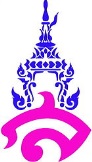 แผนการจัดการเรียนรู้ที่ ๑หน่วยการเรียนรู้ที่ ๓ กลอนดอกสร้อยรำพึงในป่าช้า	  	    เรื่อง กลอนดอกสร้อยรำพึงในป่าช้าวิชา ภาษาไทย			  รหัสวิชา ท ๒๒๑๐๒  	             กลุ่มสาระการเรียนรู้  ภาษาไทยชั้น มัธยมศึกษาปีที่ ๒   		 	ภาคเรียนที่ ๒	ปีการศึกษา ๒๕๖๒	  เวลา  ๑๐๐ นาทีผู้สอน  อาจารย์จารุวัลย์ พิมผนวชมาตรฐานการเรียนรู้	มาตรฐาน ท ๑.๑	 ใช้กระบวนการอ่านสร้างความรู้และความคิด เพื่อนำไปใช้ตัดสินใจ แก้ปัญหาในการดำเนินชีวิตและมีนิสัยรักการอ่าน 	มาตรฐาน ท ๕.๑ เข้าใจและแสดงความคิดเห็น วิจารณ์วรรณคดีและวรรณกรรมไทยอย่างมีคุณค่าและนำมาประยุกต์ใช้ในชีวิตจริงตัวชี้วัด	ท ๑.๑ ม.๒/๒ จับใจความสำคัญ สรุปความ และอธิบายรายละเอียดจากเรื่องที่อ่าน	ท ๑.๑ ม.๒/๘ มีมารยาทในการอ่านจุดประสงค์การเรียนรู้	๑. นักเรียนสามารถอธิบายความเป็นมา ประวัติผู้แต่ง และลักษณะคำประพันธ์จากเรื่องกลอนดอกสร้อยรำพึงในป่าช้าได้	๒. นักเรียนมีมารยาทในการอ่านสาระสำคัญ												กลอนดอกสร้อยรำพึงในป่าช้า เป็นบทประพันธ์ของพระยาอุปกิตศิลปะสาร (นิ่ม กาญจนาชีวะ) ซึ่งนำมาจากกวีนิพนธ์อังกฤษเรื่อง Elegy Writtenin in a Country Churchyard  ของทอมัส เกรย์ โดยใช้คำประพันธ์ประเภทกลอนดอกสร้อยในการแต่ง จำนวน ๓๓ บท เนื้อหากล่าวถึงการสั่งสอนให้เห็นถึงสัจธรรมของชีวิตมนุษย์ที่ไม่อาจหลีกหนีความตายได้ นอกจากนี้กลอนดอกสร้อยรำพึงในป่าช้ายังให้คุณค่าในด้านวรรณศิลป์ เช่น การใช้ความเปรียบ การใช้คำเลียนเสียงธรรมชาติ การเล่นสัมผัส เป็นต้น วรรณคดีเรื่องกลอนดอกสร้อยรำพึงในป่าช้าจึงควรค่าแก่การศึกษาในระดับชั้นมัธยมศึกษาปีที่ ๒สาระการเรียนรู้ความรู้	๑. ความเป็นมาเรื่องกลอนดอกสร้อยรำพึงในป่าช้า	๒. ประวัติผู้แต่ง	๓. ลักษณะคำประพันธ์ทักษะกระบวนการทางภาษาไทย	สามารถใช้ภาษาติดต่อทั้งการรับรู้และถ่ายทอดความรู้สึกนึกคิดอย่างมีประสิทธิภาพและสัมฤทธิ์ผลคุณลักษณะอันพึงประสงค์	มุ่งมั่นในการทำงาน								สมรรถนะสำคัญ											ความสามารถในการสื่อสารกิจกรรมการเรียนรู้	กิจกรรมนำเข้าสู่บทเรียน	๑. ครูให้นักเรียนดูวิดีโอ สื่อแอนิเมชันโดยใช้เทคนิคสตอปโมชัน เรื่อง กลอนดอกสร้อยรำพึงในป่าช้า จากนั้นครูตั้งคำถาม เพื่อกระตุ้นความรู้ของนักเรียน เรื่อง กลอนดอกสร้อยรำพึงในป่าช้า “เมื่อนักเรียนดูวิดีโอนักเรียนจะนึกถึงสิ่งใดเป็นอันดับแรกและจากวิดีโอพูดถึงเรื่องอะไรบ้าง” โดยสุ่มนักเรียนตอบ จากนั้นครูและนักเรียนร่วมกันสรุปคำตอบที่ได้กิจกรรมพัฒนาผู้เรียน	๒. ครูบรรยายความรู้วรรณคดีเรื่องกลอนดอกสร้อยรำพึงในป่าช้า ในส่วนของเรื่องการศึกษาความ-เป็นมา ลักษณะคำประพันธ์โดยใช้โปรแกรมนำเสนอข้อมูล เรื่องกลอนดอกสร้อยรำพึงในป่าช้า	๓. นักเรียนจดบันทึกความรู้ที่ได้จากการเรียนเรื่องกลอนดอกสร้อยรำพึงในป่าช้าลงในสมุดจดบันทึก	๔. ครูสุ่มหมายเลขของนักเรียน เพื่อตอบคำถามทดสอบความรู้โดยใช้เซียมซีเสี่ยงดวง โดยคำถามมีดังนี้ ใครคือผู้แต่งเรื่องกลอนดอกสร้อยรำพึงในป่าช้า เดิมกลอนดอกสร้อยรำพึงในป่าช้ามาจากวรรณกรรมเรื่องใด ยกตัวอย่างการปรับคำประพันธ์บางตอนที่ปรับให้เข้ากับวัฒนธรรมของคนไทยกิจกรรมรวบยอด	๕. นักเรียนและครูร่วมกันสรุปความรู้เรื่องกลอนดอกสร้อยรำพึงในป่าช้าสื่อ / แหล่งการเรียนรู้	๑. โปรแกรมนำเสนอข้อมูลเรื่องกลอนดอกสร้อยรำพึงในป่าช้า	๒. เซียมซีเสี่ยงดวงการวัดและประเมินผลบันทึกหลังสอน	๑. ผลการสอน	๒.  ปัญหาและอุปสรรค	๓.  ข้อเสนอแนะลงชื่อ.............................................ครูผู้สอน (อาจารย์จารุวัลย์ พิมผนวช)										อาจารย์ประจำวิชาความเห็นของหัวหน้ากลุ่มสาระการเรียนรู้วิชาภาษาไทย.............................................................................................................................................................................. ..............................................................................................................................................................................								ลงชื่อ................................................................							           	 (อ.ดร.บัวลักษณ์ เพชรงาม)							  หัวหน้ากลุ่มสาระการเรียนรู้วิชาภาษาไทยเป้าหมายหลักฐานเครื่องมือวัดเกณฑ์การประเมินสาระสำคัญ       กลอนดอกสร้อยรำพึงในป่าช้า เป็นบทประพันธ์ของพระยาอุปกิตศิลปะสาร (นิ่ม กาญจนาชีวะ) โดยใช้คำประพันธ์ประเภทกลอนดอกสร้อยในการแต่ง เนื้อหากล่าวถึงการสั่งสอนให้เห็นถึงสัจธรรมของชีวิตมนุษย์ที่ไม่อาจหลีกหนีความตายได้ สมุดจดบันทึกตรวจสมุดจดบันทึกได้คะแนนร้อยละ ๖๐  ขึ้นไปถือว่าผ่านเกณฑ์ตัวชี้วัด ท ๑.๑ ม.๒/๒ จับใจความสำคัญ สรุปความ และอธิบายรายละเอียดจากเรื่องที่อ่านท ๑.๑ ม.๒/๘ มีมารยาทในการอ่านสมุดจดบันทึกตรวจสมุดจดบันทึกได้คะแนนร้อยละ ๖๐  ขึ้นไปถือว่าผ่านเกณฑ์คุณลักษณะอันพึงประสงค์
มุ่งมั่นในการทำงานสมุดจดบันทึกตรวจสมุดจดบันทึกได้คะแนนร้อยละ ๖๐  ขึ้นไปถือว่าผ่านเกณฑ์สมรรถนะ         		ความสามารถในการสื่อสารสมุดจดบันทึกตรวจสมุดจดบันทึกได้คะแนนร้อยละ ๖๐  ขึ้นไปถือว่าผ่านเกณฑ์